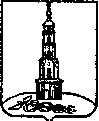 АДМИНИСТРАЦИЯ ЛЕЖНЕВСКОГО МУНИЦИПАЛЬНОГО  РАЙОНА ИВАНОВСКОЙ ОБЛАСТИПОСТАНОВЛЕНИЕОт 26.12.2019г                                                                                          № 638ОБ УТВЕРЖДЕНИИ ПОРЯДКА СОСТАВЛЕНИЯ ПРОЕКТА БЮДЖЕТАЛЕЖНЕВСКОГО МУНИЦИПАЛЬНОГО РАЙОНА И ПРОЕКТА БЮДЖЕТАЛЕЖНЕВСКОГО ГОРОДСКОГО ПОСЕЛЕНИЯ НА ОЧЕРЕДНОЙФИНАНСОВЫЙ ГОД И ПЛАНОВЫЙ ПЕРИОДВ соответствии со статьей 169 Бюджетного кодекса РФ, решением Совета Лежневского муниципального района от 27.09.2012 N 39 "О бюджетном процессе в Лежневском муниципальном районе", решением Совета Лежневского городского поселения от 20.12.2017г. N 58  "О бюджетном процессе в Лежневском городском поселении" Администрация Лежневского муниципального района постановляет:1. Утвердить Порядок составления проекта бюджета Лежневского муниципального района на очередной финансовый год и плановый период (приложение 1).2. Утвердить Порядок составления проекта бюджета Лежневского городского поселения на очередной финансовый год и плановый период (приложение 2).3. Отменить постановление Администрации Лежневского муниципального района от 01.10.2012 N 572 "Об утверждении Порядка составления проекта бюджета Лежневского муниципального района на очередной финансовый год и плановый период".4. Настоящее постановление вступает в силу с момента подписания и распространяется на правоотношения, возникшие с 01.01.2019г. Глава Лежневскогомуниципального района                                                          П.Н. Колесников УтвержденпостановлениемАдминистрации Лежневскогомуниципального районаот 26.12.2019г. N  638(приложение 1)ПОРЯДОКСОСТАВЛЕНИЯ ПРОЕКТА БЮДЖЕТА ЛЕЖНЕВСКОГОМУНИЦИПАЛЬНОГО РАЙОНА НА ОЧЕРЕДНОЙ ФИНАНСОВЫЙ ГОДИ ПЛАНОВЫЙ ПЕРИОД1. Основные положения1.1. Настоящий Порядок определяет порядок и сроки подготовки проекта бюджета Лежневского муниципального района на очередной финансовый год и плановый период (далее - проект бюджета района), а также документов и материалов, определенных пунктом 4.1 раздела 4 решения Совета Лежневского муниципального района от 27.09.2012г.  N 39  "О бюджетном процессе в Лежневском муниципальном районе" (далее - сопроводительные материалы), представляемых одновременно с проектом решения Совета Лежневского муниципального района о бюджете муниципального района на очередной финансовый год и плановый период (далее - проект решения о бюджете) в Совет Лежневского муниципального района.1.2. Процесс составления проекта бюджета района и сопроводительных материалов включает следующие этапы:1) разработка основных направлений бюджетной и налоговой политики Лежневского муниципального района; 2) прогнозирование объемов поступлений в бюджет муниципального района по доходам и источникам внутреннего финансирования дефицита бюджета муниципального района;3) прогнозирование расходов бюджета муниципального района;4) подготовка (текущая корректировка) муниципальных программ Лежневского муниципального района;5) прогнозирование основных характеристик (общий объем доходов, общий объем расходов, дефицита (профицита) бюджета) консолидированного бюджета Лежневского муниципального района на очередной финансовый год и плановый период;6) подготовка проекта решения о бюджете и сопроводительных материалов.2. Разработка основных направлений бюджетной и налоговойполитики Лежневского муниципального района2.1. До 15 октября Финансовый отдел Администрации Лежневского муниципального района (далее - Финансовый отдел) разрабатывает и представляет в Администрацию Лежневского муниципального района (далее - Администрация) проект основных направлений бюджетной и налоговой политики Лежневского муниципального района на очередной финансовый год и плановый период.2.2. Администрация рассматривает представленный проект основных направлений бюджетной и налоговой политики Лежневского муниципального района на очередной финансовый год и плановый период и уточняет их в случае необходимости в течение 10 дней с момента получения.3. Прогнозирование объемов поступлений в бюджетмуниципального района по доходам и источникам внутреннегофинансирования дефицита бюджета муниципального района3.1. До 25 августа отдел экономики и предпринимательства Администрации Лежневского муниципального района (далее – отдел экономики) представляет в Финансовый отдел показатели прогноза развития муниципального района на среднесрочную перспективу и иные сведения, необходимые для разработки проекта бюджета муниципального района на очередной финансовый год и плановый период.3.2. Предварительный прогноз объемов поступлений в бюджет муниципального района по соответствующим видам доходов и источникам внутреннего финансирования дефицита бюджета муниципального района на очередной финансовый год и плановый период формируется Финансовым отделом в срок до 15 сентября посредством расчетов на основе материалов, предоставляемых главными администраторами доходов бюджета Лежневского муниципального района и главными администраторами источников внутреннего финансирования дефицита бюджета Лежневского муниципального района.3.3. В случае необходимости до 15 октября Финансовый отдел уточняет прогноз объемов поступлений в бюджет муниципального района по доходам и источникам внутреннего финансирования дефицита бюджета муниципального района на очередной финансовый год и плановый период.4. Прогнозирование расходов бюджета муниципального района4.1. Главные распорядители средств бюджета муниципального района до 20 августа представляют в отдел экономики и Финансовый отдел предложения для участия в конкурсном распределении принимаемых расходных обязательств Лежневского муниципального района в порядке, установленном Администрацией.4.2. До 15 октября Финансовый отдел формирует прогноз общего объема расходов на очередной финансовый год и плановый период в разрезе главных распорядителей средств бюджета муниципального района, в том числе:1) общий объем расходов бюджета муниципального района на финансирование действующих обязательств в очередном финансовом году и плановом периоде (далее - бюджет действующих обязательств), определенный посредством расчета объема расходов бюджета на финансирование действующих обязательств;2) общий объем расходов бюджета муниципального района на финансирование принимаемых обязательств в очередном финансовом году и плановом периоде (далее - бюджет принимаемых обязательств), определенный на основе сводного перечня предлагаемых к принятию расходных обязательств, сформированного по результатам конкурсного распределения принимаемых расходных обязательств Лежневского муниципального района, проведенного в установленном порядке;3) общий объем условно утверждаемых расходов бюджета муниципального района на первый год планового периода и на второй год планового периода.4.3. До 20 октября Финансовый отдел доводит до главных распорядителей средств бюджета муниципального района:1) общий объем бюджетных ассигнований по соответствующему главному распорядителю средств бюджета муниципального района на финансирование действующих обязательств Лежневского муниципального района в очередном финансовом году и плановом периоде;2) объем бюджетных ассигнований на финансирование принимаемых обязательств на очередной финансовый год и плановый период.4.4. До 25 октября главные распорядители средств бюджета муниципального района представляют в Финансовый отдел несогласованные вопросы в случае их возникновения (далее - несогласованные вопросы) по доведенным бюджетным ассигнованиям, указанным в пункте 4.3 настоящего Порядка.4.5. До 1 ноября Финансовый отдел рассматривает и согласовывает с главными распорядителями средств бюджета муниципального района несогласованные вопросы.4.6. Не позднее 3 ноября главные распорядители средств бюджета муниципального района представляют в финансовый отдел:- распределение по кодам классификации расходов бюджетов бюджетных ассигнований, доведенных в соответствии с пунктом 4.3 настоящего Порядка и с учетом результатов рассмотрения несогласованных вопросов;- обоснования бюджетных ассигнований;- перечень и расчеты расходов на исполнение публичных нормативных обязательств Лежневского муниципального района на очередной финансовый год и плановый период;- методики (проекты методик) и расчеты распределения межбюджетных трансфертов между бюджетом муниципального района и бюджетами городского и сельских поселений, входящих в состав муниципального района, в очередном финансовом году и плановом периоде.4.7. Планирование бюджетных ассигнований осуществляется главными распорядителями средств бюджета муниципального района в соответствии с методикой планирования бюджетных ассигнований, утверждаемой Финансовым отделом.5. Подготовка (текущая корректировка) муниципальныхпрограмм Лежневского муниципального района5.1. До 30 сентября структурные подразделения Администрации, ответственные за формирование, реализацию и подготовку отчетности о ходе исполнения муниципальных программ Лежневского муниципального района (далее - администраторы Программ, Программы), представляют на экспертизу в отдел экономики и Финансовый отдел проекты:- новых муниципальных программ Лежневского муниципального района,- новых редакций действующих муниципальных программ Лежневского муниципального района, подготовленных в рамках проведения их текущей корректировки в соответствии с решением о прекращении или изменении утвержденной Программы, начиная с очередного финансового года.5.2. До 10 октября отдел экономики и Финансовый отдел проводят рассмотрение материалов, указанных в пункте 5.1 настоящего Порядка, и направляют администраторам Программ заключения.5.3. До 15 октября администраторы Программ проводят доработку проектов муниципальных программ Лежневского муниципального района в соответствии с заключениями отдела экономики и финансового отдела.5.4. До 20 октября отдел экономики и Финансовый отдел осуществляют проверку соответствия заключениям внесенных в проекты Программ изменений.5.5. До 1 ноября администраторы Программ направляют в Администрацию согласованные проекты муниципальных Программ и изменения в действующие Программы на утверждение.6. Прогнозирование основных характеристик (общий объемдоходов, общий объем расходов, дефицита (профицита) бюджета)консолидированного бюджета Лежневскогомуниципального района на очередной финансовый годи плановый период6.1. Основные характеристики (общий объем доходов, общий объем расходов, дефицита (профицита) бюджета) (далее - основные характеристики) консолидированного бюджета Лежневского муниципального района на очередной финансовый год и плановый период включают:- основные характеристики бюджета муниципального района на очередной финансовый год и плановый период;- основные характеристики бюджетов городского и сельских поселений, входящих в состав муниципального района (без учета межбюджетных трансфертов между этими бюджетами), на очередной финансовый год и плановый период.6.2. Администрации сельских поселений Лежневского муниципального района представляют в финансовый отдел на основе составляемых проектов бюджетов муниципальных образований на очередной финансовый год и плановый период:- до 25 августа - прогнозируемые параметры бюджетов поселений на очередной финансовый год и плановый период;- до 1 ноября - уточненные параметры бюджетов поселений на очередной финансовый год и плановый период.7. Подготовка проекта решения о бюджетеЛежневского муниципального районаи сопроводительных материалов7.1. До 1 ноября отдел экономики представляет в финансовый отдел:- одобренный Администрацией прогноз социально-экономического развития Лежневского муниципального района на очередной финансовый год и плановый период;- предварительные итоги социально-экономического развития Лежневского муниципального района за истекший период текущего финансового года;- ожидаемые итоги социально-экономического развития Лежневского муниципального района за текущий финансовый год.7.2. До 12 ноября Финансовый отдел представляет на рассмотрение в Администрацию проект решения о бюджете, пояснительную записку к нему и сопроводительные материалы.7.3. До 14 ноября Администрация рассматривает и одобряет проект решения о бюджете для внесения его Главой Лежневского муниципального района в Совет Лежневского муниципального района в установленном порядке.УтвержденпостановлениемАдминистрации Лежневскогомуниципального районаот ______________ N________(приложение 2)ПОРЯДОКСОСТАВЛЕНИЯ ПРОЕКТА БЮДЖЕТА ЛЕЖНЕВСКОГО ГОРОДСКОГОПОСЕЛЕНИЯ НА ОЧЕРЕДНОЙ ФИНАНСОВЫЙ ГОД И ПЛАНОВЫЙ ПЕРИОД1. Основные положения1.1. Настоящий Порядок определяет порядок и сроки подготовки проекта бюджета Лежневского городского поселения на очередной финансовый год и плановый период (далее - проект бюджета поселения), а также документов и материалов, предусмотренных статьей 184.2 Бюджетного кодекса Российской Федерации (далее - сопроводительные материалы), представляемых одновременно с проектом решения Совета Лежневского городского поселения о бюджете городского поселения на очередной финансовый год и плановый период (далее - проект решения о бюджете) в Совет Лежневского городского поселения.1.2. Процесс составления проекта бюджета поселения и сопроводительных материалов включает следующие этапы:1) разработка основных направлений бюджетной и налоговой политики Лежневского городского поселения;2) прогнозирование объемов поступлений в бюджет городского поселения по доходам и источникам внутреннего финансирования дефицита бюджета городского поселения;3) прогнозирование расходов бюджета городского поселения;4) подготовка (текущая корректировка) муниципальных программ Лежневского городского поселения;5) подготовка проекта решения о бюджете и сопроводительных материалов.2. Разработка основных направлений бюджетной и налоговойполитики Лежневского городского поселения2.1. До 15 октября Финансовый отдел Администрации Лежневского муниципального района (далее - Финансовый отдел) разрабатывает и представляет в Администрацию Лежневского муниципального района (далее - Администрация) проект основных направлений бюджетной и налоговой политики Лежневского городского поселения на очередной финансовый год и плановый период.2.2. Администрация рассматривает представленный проект основных направлений бюджетной и налоговой политики Лежневского городского поселения на очередной финансовый год и плановый период и уточняет их в случае необходимости в течение 10 дней с момента получения.3. Прогнозирование объемов поступлений в бюджет поселенияпо доходам и источникам внутреннего финансированиядефицита бюджета городского поселения3.1. До 25 августа отдел экономики и предпринимательства Администрации Лежневского муниципального района (далее – отдел экономики) представляет в Финансовый отдел показатели прогноза развития Лежневского городского поселения на среднесрочную перспективу и иные сведения, необходимые для разработки проекта бюджета поселения на очередной финансовый год и плановый период;3.2. Предварительный прогноз объемов поступлений в бюджет городского поселения по соответствующим видам доходов и источникам внутреннего финансирования дефицита бюджета городского поселения формируется Финансовым отделом в срок до 15 сентября посредством расчетов на основе материалов, предоставляемых главными администраторами доходов бюджета Лежневского городского поселения и главными администраторами источников внутреннего финансирования дефицита бюджета Лежневского городского поселения.3.3. В случае необходимости до 15 октября Финансовый отдел уточняет прогноз объемов поступлений в бюджет городского поселения по доходам и источникам внутреннего финансирования дефицита бюджета городского поселения на очередной финансовый год и плановый период.4. Прогнозирование расходов бюджета городского поселения4.1. До 15 октября Финансовый отдел формирует прогноз общего объема расходов на очередной финансовый год и плановый период в разрезе главных распорядителей средств бюджета городского поселения, в том числе:1) общий объем расходов бюджета городского поселения на финансирование действующих обязательств в очередном финансовом году и плановом периоде (далее - бюджет действующих обязательств), определенный посредством расчета объема расходов бюджета на финансирование действующих обязательств;2) общий объем расходов бюджета городского поселения на финансирование принимаемых обязательств в очередном финансовом году и плановом периоде (далее - бюджет принимаемых обязательств), определенный на основе сводного перечня предлагаемых к принятию расходных обязательств, сформированного по результатам конкурсного распределения принимаемых расходных обязательств Лежневского городского поселения, проведенного в установленном порядке;3) общий объем условно утверждаемых расходов бюджета городского поселения на первый год планового периода и на второй год планового периода.4.2. До 20 октября Финансовый отдел доводит до главных распорядителей средств бюджета городского поселения:1) общий объем бюджетных ассигнований по соответствующему главному распорядителю средств бюджета городского поселения на финансирование действующих обязательств Лежневского городского поселения в очередном финансовом году и плановом периоде;2) объем бюджетных ассигнований на финансирование принимаемых обязательств на очередной финансовый год и плановый период.4.3. До 25 октября главные распорядители средств бюджета городского поселения представляют в Финансовый отдел несогласованные вопросы в случае их возникновения (далее - несогласованные вопросы) по доведенным бюджетным ассигнованиям, указанным в пункте 4.3 настоящего Порядка.4.4. До 1 ноября Финансовый отдел рассматривает и согласовывает с главными распорядителями средств бюджета городского поселения несогласованные вопросы.4.5. Не позднее 3 ноября главные распорядители средств бюджета городского поселения представляют в Финансовый отдел:- распределение по кодам классификации расходов бюджетов бюджетных ассигнований, доведенных в соответствии с пунктом 4.3 настоящего Порядка и с учетом результатов рассмотрения несогласованных вопросов;- обоснования бюджетных ассигнований;- перечень и расчеты расходов на исполнение публичных нормативных обязательств Лежневского городского поселения на очередной финансовый год и плановый период.4.6. Планирование бюджетных ассигнований осуществляется главными распорядителями средств бюджета городского поселения в соответствии с методикой планирования бюджетных ассигнований, утверждаемой Финансовым отделом.5. Подготовка (текущая корректировка) муниципальныхпрограмм Лежневского городского поселения5.1. До 30 сентября структурные подразделения Администрации, ответственные за формирование, реализацию и подготовку отчетности о ходе исполнения муниципальных программ Лежневского городского поселения (далее - администраторы Программ, Программы), представляют на экспертизу в отдел экономики и Финансовый отдел проекты:- новых муниципальных программ Лежневского городского поселения,- новых редакций действующих муниципальных программ Лежневского городского поселения, подготовленных в рамках проведения их текущей корректировки в соответствии с решением о прекращении или изменении утвержденной Программы, начиная с очередного финансового года.5.2. До 10 октября отдел экономики и Финансовый отдел проводят рассмотрение материалов, указанных в пункте 5.1 настоящего Порядка, и направляют администраторам Программ заключения.5.3. До 15 октября администраторы Программ проводят доработку проектов Программ в соответствии с заключениями отдела экономики и Финансового отдела.5.4. До 20 октября отдел эеономики и Финансовый отдел осуществляют проверку соответствия заключениям внесенных в проекты Программ изменений.5.5. До 1 ноября администраторы Программ направляют в Администрацию согласованные проекты муниципальных Программ и изменения в действующие Программы на утверждение.6. Подготовка проекта решения о бюджете Лежневскогогородского поселения и сопровождающих документов6.1. До 1 ноября отдел экономики представляет в Финансовый отдел:- одобренный Администрацией прогноз социально-экономического развития Лежневского городского поселения на очередной финансовый год и плановый период;- предварительные итоги социально-экономического развития Лежневского городского поселения за истекший период текущего финансового года;- ожидаемые итоги социально-экономического развития Лежневского городского поселения за текущий финансовый год.6.2. До 12 ноября Финансовый отдел представляет на рассмотрение в Администрацию проект решения о бюджете, пояснительную записку к нему и сопроводительные материалы.6.3. До 14 ноября Администрация рассматривает и одобряет проект решения о бюджете для внесения его Главой Лежневского муниципального района в Совет Лежневского городского поселения в установленном порядке.